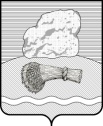 РОССИЙСКАЯ ФЕДЕРАЦИЯКалужская областьДуминичский районСельская Дума сельского поселения«СЕЛО МАКЛАКИ»РЕШЕНИЕ «18»  ноября 2022 года                                                                                № 24О внесении изменений и дополнений врешение сельской Думы сельскогопоселения «Село Маклаки» от 23.12.2021 г. №48 «О бюджете сельскогопоселения «Село Маклаки» на 2022 год и плановый период 2023 и 2024 годов»Руководствуясь Бюджетным кодексом Российской Федерации, сельская Дума сельского поселения «Село Маклаки» РЕШИЛА:      Внести изменения и дополнения в Решение сельской Думы сельского поселения «Село Маклаки» от 23.12.2021 г. №48 «О бюджете сельского поселения «Село Маклаки» на 2022 год и плановый период 2023 и 2024 годов (далее –Решение) (в редакции Решения от 18.01.2022 г. №1, от 02.02.2022 г. №2, от 08.02.2022 г. №4, от 14.04.2022 г. №8, от 17.06.2022 г. №15, от 17.08.2022 г. №17,):1. Пункт 1 Решения изложить в следующей редакции:Утвердить следующие основные характеристики бюджета поселения на 2022 год:  - общий объем доходов бюджета поселения в сумме 6463,860 тыс. рублей, в том числе объем безвозмездных поступлений 3610,736 тыс. рублей;- общий объем расходов бюджета поселения в сумме 6480,562  тыс. рублей; - нормативную величину резервного фонда СП «Село Маклаки» в сумме 10,0  тыс. рублей;Верхний предел муниципального внутреннего долга на 1 января 2023г. в сумме 0,0 тыс. рублей, в том числе верхний предел долга по муниципальным гарантиям 0,0 тыс. рублей;Дефицит местного бюджета в сумме 16,702 тыс. рублей.2. Приложение №2 «Поступления доходов бюджета сельского поселения «Село Маклаки» по кодам классификации доходов бюджетов бюджетной системы Российской Федерации на 2022 год» к решению сельской Думы сельского поселения «Село Маклаки» от 23.12.2021 г. №48 изложить в новой редакции согласно приложению №1 к данному Решению.3. Приложение №4 «Объемы межбюджетных трансфертов из других бюджетов бюджетной системы на 2022 год» к решению сельской Думы сельского поселения «Село Маклаки» от 23.12.2021 г. №48 изложить в новой редакции согласно приложению №2 к данному Решению.4. Внести в приложение №6 «Ведомственная структура расходов местного бюджета на 2022 год» изменения и дополнения, согласно приложению №3 к данному Решению.5. Внести изменения и дополнения в приложение №8 «Распределение бюджетных ассигнований местного бюджета по разделам, подразделам, целевым статьям (муниципальным программам и непрограммным направлениям деятельности), группам и подгруппам видов расходов классификации расходов бюджетов на 2022 год», согласно приложению №4 к данному Решению.6. Внести изменения и дополнения в приложение №10 «Распределение бюджетных ассигнований местного бюджета по целевым статьям (муниципальным программам и непрограммным направлениям деятельности), группам и подгруппам видов расходов классификации расходов бюджетов на 2022 год», согласно приложению №5 к данному Решению.7. Настоящее Решение вступает в силу с даты его подписания и подлежит обнародованию.Глава сельского поселения«Село Маклаки»                                                                           О.Н. Волчкова